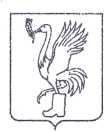 СОВЕТ ДЕПУТАТОВТАЛДОМСКОГО ГОРОДСКОГО ОКРУГА МОСКОВСКОЙ ОБЛАСТИ141900, г. Талдом, пл. К. Маркса, 12                                                            тел. 8-(49620) -6-35-61; т/ф 8-(49620) -3-33-29 Р Е Ш Е Н И Еот __31 января____  2019 г.                                                                  №  145┌                                                      ┐    О передаче помещений в безвозмездное пользование Управлению по обеспечению деятельности мировыхсудей Московской области В соответствии  с п. 12 ст. 35 Федерального закона от 6 октября 2003 года          № 131-ФЗ «Об общих принципах организации местного самоуправления в Российской Федерации», руководствуясь ст. 47 Устава Талдомского городского округа, рассмотрев обращение  главы Талдомского городского округа Московской области от 18.01.2019 г. № 74 о передаче помещений в безвозмездное пользование Управлению по обеспечению деятельности мировых судей Московской области,  Совет депутатов Талдомского городского округа РЕШИЛ:     1.   Передать в безвозмездное пользование Управлению по обеспечению деятельности мировых судей Московской области  нежилые помещения, расположенные по адресам:- Московская область, г. Талдом, ул. Калязинская, д. 41, общей площадью 153,7 кв. м.;- Московская область, г. Талдом, ул. Красина, д. 42, общей площадью 152,6 кв. м.Срок с 01.01.2019 г. по 31.12.2019 г.     2.   Настоящее решение вступает в силу с даты его подписания.     3.  Контроль над исполнением настоящего решения возложить  на председателя Совета депутатов Талдомского городского округа  Московской области М.И. Аникеева.Председатель Совета депутатовТалдомского городского округа                                                                   М.И. АникеевГлава Талдомского городского округа                                                         В.Ю. Юдин